  Конспект открытого показа ООД       по развитию речи в средней группе                «Путешествие в сказку»         с элементами театрализации.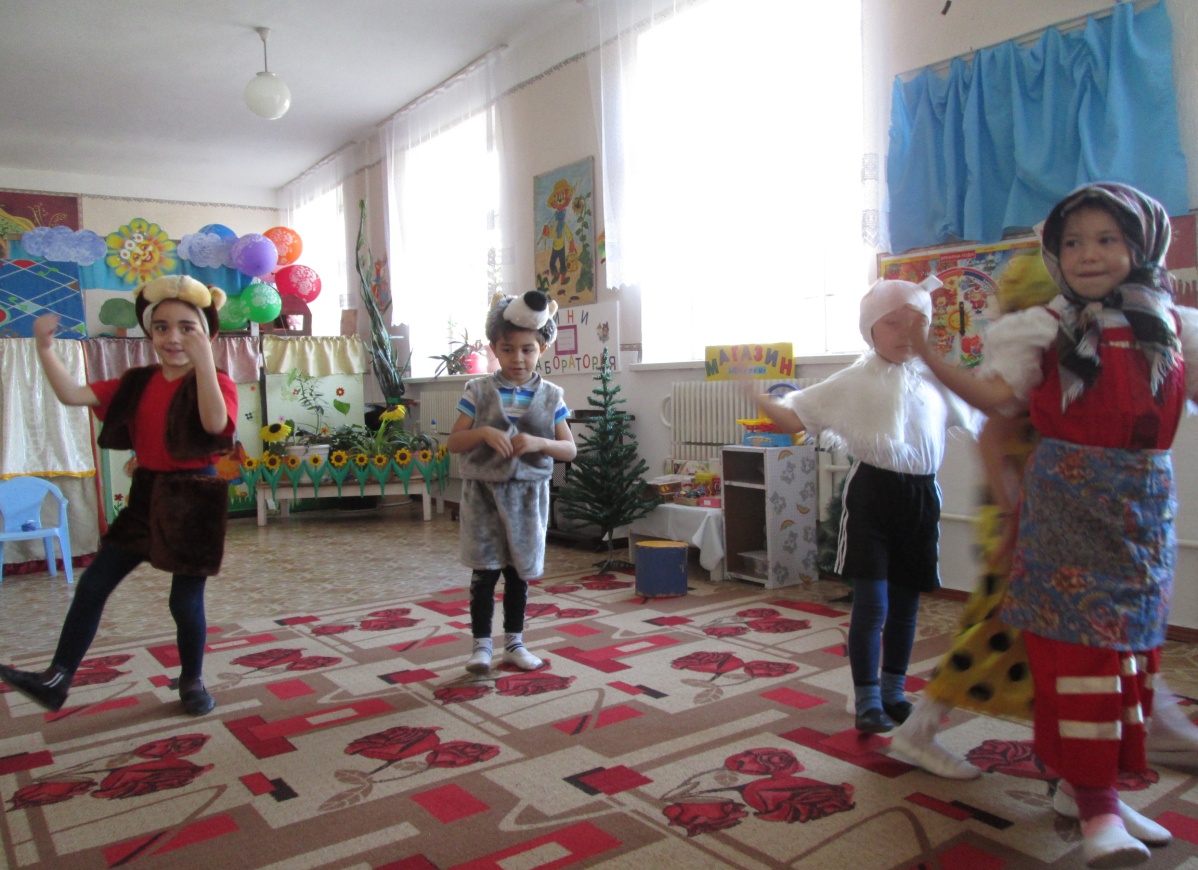                                                                                          Восп-ль: Кяшева З.З.                                                                                                      2018гОсновная образовательная область: речевое развитие.Форма работы:  занятие-путешествие.Цель: развивать познавательные и речевые умения детей на примере сказки.Задачи:Образовательные: активизировать и совершенствовать словарный запас, грамматический строй речи, звукопроизношение, навыки связной речи.Развивающие:  развивать психические процессы: память, внимание, восприятие, воображение,  эмоциональную отзывчивость, умение работать в коллективе. Совершенствовать исполнительское мастерство, выразительность в передаче образа героев сказок.общения, воспитывать любовь к сказкам.Интеграция образовательных областей: познавательное развитие, социально-коммуникативное развитие, физическое развитие, художественно- эстетическое развитие.Методы и приемы: Показ, художественное слово, беседа, игра с загадками, постановка сказки «Заюшкина избушка», познавательно-исследовательская деятельность.Предварительная работа:Чтение русских народных сказок «Курочка Ряба», «Теремок», «Заюшкина избушка»Игра-драматизация сказки «Заюшкина избушка»Рассматривание иллюстраций к русским народным сказкам, составление рассказа по сюжетным картинкам к сказкам Материалы и оборудование:  шапочки героев сказки «Заюшкина избушка», домики – лубяная и ледяная избушки для драматизации, волшебный мешочек, игрушка-лиса, картинки сказок (Лисичка со скалочкой, Колобок, Теремок, Рукавичка.), картинки зверей (заяц, медведь, петух, собака, лягушка), двухцветный квадрат.   Ход занятия. 1.Организационный этап деятельности.Дети входят в зал.Воспитатель: Ребята, у нас сегодня  необычное занятие, к нам пришли гости. Давайте поздороваемся с ними.Приветствие: «Здравствуйте»Улыбнемся солнышку:Здравствуй золотое!Улыбнемся небу:Здравствуй голубое!Улыбнемся дождику:Лейся словно из ведра!Улыбнемся мы гостям,Пожелаем им добра! 2. Основной этап деятельности.Воспитатель:  Ребята, вы любите путешествовать? (ответы детей)Предлагаю отправиться вам в интересное сказочное путешествие. На чём можно путешествовать? (ответы детей). А мы сегодня полетим на воздушном шаре.Но для начала нам с вами нужно его надуть. Давайте встанем в круг. Возьмем воображаемый насос и под звук «Ф-ф-ф! будем надувать шар. Воздух надо вдыхать через нос, а выдыхать – рывками, произнося звук «ф-ф-ф-ф» (дети имитируют надувание шара).Воспитатель: ну что, шар надули и полетели!С высоты все внизу кажется таким маленьким ( воспитатель вместе с детьми прикладывают руку «козырьком»), пролетаем моря, леса и поля. А вот и полянка, которая нам нужна. Надо приземляться, для этого немного сдуем шар.Делаем вдох через нос и выдыхаем воздух со звуком «с-с-с-с». Вот мы и приземлились.- Давайте оглядимся, куда это мы попали? В сказку! Сюрпризный момент. Появляется волшебный мешочек, в котором спрятана игрушка  лисы.-Ребята, посмотрите, что это?-Правильно, кто-то забыл волшебный мешочек, а внутри что-то есть. Давайте попробуем с вами отгадать что там, но не при помощи глаз, а при помощи рук. Сейчас я дам пощупать нескольким ребятам, а они должны назвать, что внутри мешочка.Дети ощупывают мешочек и пытаются отгадать, кто внутри.— Правильно, ребята, это лиса, она прибежала к нам из сказки. Ребята, как в сказках называют лису? (Лисичка-сестричка, лисонька, Лиса Патрикеевна)— А как вы догадалась, что в мешочке спряталась лиса? (у нее пушистый хвост)Беседа.  — А теперь, ребята, присаживаемся на стульчики, и давайте попытаемся описать нашу гостью.-Анечка, что ты можешь рассказать о шерстке лисы? (шерсть у лисы мягкая, пушистая, рыжая.)-Хорошо, Алеша, а что ты нам расскажешь о мордочке лисы. (Мордочка у лисы острая, хитрая, ушки острые, похожи на треугольники.)-Молодец, Алеша. А Саша расскажет нам о хвосте лисы. (Хвост у лисы длинный, мягкий, пушистый.)-Алиса, а как ты думаешь, зачем лисе такой пушистый хвост? (Хвост у лисы длинный и пушистый, чтобы заметать свои следы.)- Молодец, Алиса. А что можно сказать о характере лисы, какая она в сказках? (Лиса в сказках хитрая, обманщица.)-Молодцы, ребята. Лиса прибежала к нам из сказки, а как вы думаете из какой? В каких сказках мы с вами встречали лису? (Лисичка со скалочкой, Колобок, Теремок, Рукавичка.) картинки сказок-Да действительно, в этих сказках мы встречаем лису, но наша гостья прибежала из сказки, где обидела зайца и выгнала его из домика. (Заюшкина избушка.) Игра с загадками.  — Правильно, ребята, и лисичка принесла нам с собой загадки. Давайте послушаем их внимательно и отгадаем. Сначала слушаем загадку и лишь потом говорим отгадку. (картинки зверей)Наш зверек живет в тревоге,От беды уносит ноги.Ну-ка быстро отгадай-ка,Как зверек зовется? (заяц)Кто большой и косолапый,Мед достал из бочки лапой.Скушал сладость и реветь.А зовут его? (медведь) Ку-ка-ре-ку кричит он звонко,Крыльями хлопает громко.Курочек верный пастухКак зовут его? (петух)У меня отличный слухОстрый взгляд и тонкий нюх,Сразу лезу с кошкой в драку,Потому что я (собака) Скачет по болотуЗеленая квакушка.Зелененькие ножкиЗовут меня (лягушка)-Ребята, посмотрите, каких животных мы с вами угадали, а все ли они герои сказки «Заюшкина избушка»? (Нет, лягушка из другой сказки) Игра «назовем ласково»Заяц-зайка, зайчик, зайчонок, заинька, заюшка.Петух-Петенька, петушок.Медведь- мишутка, медвежонок, мишенька.Собака- собачка, собачонка, собачечка.Физминутка.-Правильно, ребята, лисичка видит, что вы устали и хочет с вами поиграть. Хотите поиграть с лисой?-Тогда встаем в круг.Зайке холодно сидеть,Надо лапочки погреть.Лапки вверх, лапки вниз,На носочки потянись.Лапки ставим на бочок,На носочках скок-скок-скок!А затем в присядку,Чтоб не мерзли лапки!Воспитатель: продолжаем наше путешествие. Дети подходят к столу, на котором подносы,  на них лежат кусочки льда и пластины из  дерева.-Рассмотрите предметы на столе.- Потрогайте  кусочки льда, какие они?  мокрые, холодные, прозрачные.- Где мы с вами можем встретить лед? На катке, сосульки, на луже.- Потрогайте кубики из дерева. Какие кубики?  теплые, твердые.- Что делают из дерева? - мебель, дома.  Дети вытирают руки салфеткой.Игра «Какой дом»Дом из дерева –деревянныйДом из глины—глиняныйДом из металла—металлическийДом из пластмассы-пластмассовый- Что это за избушки стоят? Из какой они сказки? (Заюшкина избушка). Лубяная избушка – сделана из луба, а луб – это липовая кора. У меня есть волшебный сундучок, а в нем, посмотрите, шапочки  зверюшек. Все они герои этой сказки.  А теперь, ребята, я хочу вам предложить обыграть эту сказку. Мы с вами превратимся в артистов, а наши гости-зрители. Артисты должны быть артистичными, эмоциональными, воспитанными.Воспитатель надевает нескольким детям шапочки или элементы костюма.Воспитатель: На лесной опушке, в лубяной избушкеЖил-был серый зайчик, зайчик – побегайчик.(Под музыку выпрыгивает Зайчик, заходит в свой домик.)А рядышком, под горкойЖила Лиса-плутовка,Рыжая сестрица- хитрая лисица. (Под музыку выходит Лисичка.)Воспитатель: Пришла холодная зимаПришлось лисичке изо льдаСмастерить избушкуНа лесной опушке.Зимой в домишках - красота,Мороз не пробирает.Но вот пришла весна – красна  (музыка капели)И лисий дом стал таять. ( накрываю зелёной тканью ледяной домик)Лиса: Ой, ой, ой, сюда, косой!Как же быть? Где домик мой? Заяц: Вся изба твоя с крылечкомУбежала в речку.Очень не переживай,Ты ко мне переезжай. Лиса:(в сторону говорит):Повезло, скажу, косомуВыгоню его из дому.Не хочу с ним вместе жить,Хлеба корочку делить: (обращается к зайцу):Эй, послушай, милый Зая!Новость есть! Заяц: Да ну! Какая?Лиса: Есть за лесом огород,Там капуста — круглый год!Заяц: Неужель уже поспела?Ну-ка, ну-ка, побегуИ капусту поищу! Воспитатель: Побежал заяц капусту искать, а лиса шмыг — и заняла его домик. Прибежал зайчик, а дверь заперта.Заяц:- Это что? Закрыта дверь. Лиса: (выглядывает из домика)   Я в избе живу теперь. Заяц: Да ведь это домик мой!  Лиса: Не пущу тебя, косой!(заяц отходит, садится рядом плачет)  Воспитатель: Строил себе заяц очень крепкий дом,Да лисица злая поселилась в нём.Кто не побоится заиньке помочь?Хитрую лисицуКто прогонит прочь?                                (Под музыку выходит собака)Собака: Гав, гав, гав!У меня горячий нрав!Не боюсь ни ссор, ни драк!Покажи мне, где твой враг? Заяц: Вот сидит в моей избушке,Вот торчат в окошке ушки.Собака: Эй, лиса, слышишь лай?Гав, гав, гав, прочь ступай! Лиса: Как взмахну хвостом,Опалю огнём, берегись! Собака: (трусливо)Ой, совсем забыл, косой!Нужно мне скорей домой!Вед: На пеньке опять сидитБедный заинька, грустит.Что же делать, он не знает,Лапкой слёзки утирает.                              (Под музыку выходит медведь)Медведь: Я Мишка-лежебока,Спал я долго и глубоко.Не боюсь ни ссор, ни драк!Покажи мне, где твой враг!  Заяц: Вот сидит в моей избушке,Вот торчат в окошке ушки. Медведь: Эй! Кто там в избе?Вот достанется тебе!  Лиса: Как взмахну хвостом,Опалю огнём, берегись!  Медведь: (трусливо)Ой, совсем забыл, косой!Нужно мне скорей домой!  (медведь уходит) Воспитатель: Кто не побоитсяЗаиньке помочь?Хитрую лисицуКто прогонит прочь?                                      (Под музыку выходит петушок) Петух: Ку-ка-ре-ку, ку-ка-ре-ку!Я помогу, я помогу!Ты не плачь, не плачь, косой,Живо справимся с лисой! Лиса: Как взмахну хвостом,Опалю огнём, берегись!  Петух: Как тряхну гребешком -И развалится весь дом!У меня есть коса,Ну-ка, выходи, лиса! Лиса: Ой, боюсь я петуха!Ой, подальше от греха!                    (Под музыку лиса выбегает из домика и бежит в лес)  Заяц: Ну, спасибо, Петушок!Справиться с лисой помог!Будем вместе в доме жить,Вместе жить и не тужить!Воспитатель:                    С той поры Зайчишка с Петей-                   Лучшие друзья на свете.                    На лесной живут опушке                    В лубяной своей избушке.                    И теперь из самовара                    Чай морковный пьют на пару,                    Сушки-пряники жуют,                    Веселятся и поют…                   Заяц и Петух  (вместе).                  Убежала Рыжая                  Рыжая - бесстыжая!                  Хи-хи-хи! Ха-ха-ха!                  Испугалась Петуха!Заяц и петушок танцуют танец дружбы.Воспитатель: В дружбе жить такое чудо,                         А без дружбы просто худо!Вот и сказочке конец, а кто слушал – молодец! Воспитатель: молодцы, дети! Настоящие артисты! -А теперь, ребята, подойдите к столу и обратите внимание, что же случилось  со льдом. Почему он растаял? Потому что весной на улице тепло, так же как и  у нас в группе.- Ребята, к нам в гости пожаловал его величество ВОЛШЕБНЫЙ ДВУХЦВЕТНЫЙ КВАДРАТ и сегодня он очень хочет с вами поиграть. Наш волшебный квадрат какой ?(Большой) . Давайте превратим его в маленький. Сложите его пополам, а потом еще пополам. Что получилось? (ответы детей).Воспитатель: А теперь давайте превратим наш квадрат в домик для лисы.Но сначала сделаем зарядку для наших пальчиков. Воспитатель:  Сделайте квадрат большим. Положите зеленой стороной к себе и согните 2 верхних угла – получился зеленый дом с красной крышей. Молодцы!  Воспитатель:  Лисичка благодарит вас за домики и дарит вам раскраски по русским народным сказкам.                3. Заключительный этап деятельности.Воспитатель: Но пора возвращаться домой. Давайте вернемся в наш воздушный шар, надуем его снова и полетим домой (повторяется упражнение «Воздушный шар»).- Вот мы и вернулись из нашего путешествия по сказке. Вам понравилось?  В какой   сказке мы побывали?- Кто из героев вам больше понравился? Почему?- Какая избушка была у зайчика, у лисы? - Чем закончилось сказка?- Чему она нас учит? (Добру, справедливости, помогать друзьям, не обижать маленьких, не обманывать) -Ну а нам пора прощаться, и  со сказкой расставаться.Сказка новая опять, вас, детишки, будет ждать!